Adedotun    						          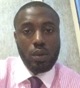 Inventory Management, Sales and Marketing ExperienceEmail: adedotun_387699@2freemail.com PROFILEMr Adeyemi is a result-oriented Professional with over 5 years of experience in Business Development, Inventory Management, Sales and Marketing, Public Dealer Management, Market Analysis and Customer relationship management. He has managed account with exceptional relationship-building skills and won top sales through promotion of tailored product solutions in business to business (B2B) environment. He is proficient in the use of computer ( Microsoft Office and Excel)He is an expert in exploring & developing new markets through appointing channel partners, business development, brand promotion, new product launch, thereby accelerating growth & achieving desired salesOBJECTIVETo apply over 5 years of Inventory, Sales & Marketing experience combined with proven I.T. expertise in building a systematic and successful sales operation for Dubai Big Stores, Inc.EDUCATIONUniversity of Lagos, Lagos NigeriaMasters of Science in Systems EngineeringLadoke Akintola University of Technology, NigeriaBachelor of Technology in Electrical & Electronics EngineeringCERTIFICATION    Project Management Institute USA   Project Management Professional (PMP)   International English Language Testing System (IELTS)   Professional English Test Band 7LANGUAGEEnglish – Excellent reading, writing and speaking (IELTS band 7)SPECIALIZED SKILLSInventory ManagementSales and MarketingCustomers, Client Relationship ManagementNew Customer AcquisitionsContinuous Process ImprovementPROFESSIONAL EXPERIENCEEnergy Sales Supervisor, (March 2018 – December 2018)    leading Power Distribution Company in Nigeria Role DetailsSales improvement and energy accountability Key Achievements    Achieved the sales targets and Energy Accountability consistently since March 2018; always met or exceeded sales quotas, which, like account volume, progressively increased to  50%  as a result of assuming the position   Developed and implemented relationship strategies to maximize chances of profitably securing strategically important new business    Expanded channel business by sourcing new partners and maintained efficient business relationships with existing partners to enhance profitability of business operations by 40%Coordinated the advanced metering activities to reduce the Aggregate Energy Loss from 34.7% to 17.5%Designed payment methods and channels that are easy and flexible which resulted into overall sales improvementAssistant Officer, Masters Energy Oil & Gas Limited (August 2012 – February 2018)Masters Energy is an Oil distribution company with the largest storage facility in Sub- Sahara Africa (158,000MT) Role Details Assisting Inventory coordination and sales control.ResponsibilitiesAnalysis of sales and inventory data Planning, executing, monitoring and control of stock release and transfer from the major warehouse to the subsidiary warehouse.Daily collection of data from the team members for analysis and management decision making.Weekly and monthly  stock audit and sales reconciliationTraining of new members of the department for proper job execution and improvement Approving  and Documenting  necessary documents as regards sales and credit approvalsCoordinating of team members’ effort to maximize inventory and sales output and aligning them with the organizational goals and objectives.Weekly reporting on the team’s operational activities and exceptional report.Tracking of assigned projects assigned to the team members using project management skills and assigning time limits to deliverables.Ensuring proper housekeeping of all Masters Energy warehouse.Maintaining the minimum inventory level and ordering when appropriate.Developing and ensuring implementation of  sales and marketing strategies. Key AchievementsMaintained, developed & retained existing and new customers through appropriate propositions and sales methods for completing sales objectivesDefined product / channel marketing strategy, including development of channel marketing activities in accordance with the overall business goals and objectives Planned, executed, monitored and controlled stock release and transfer from the major warehouse to the subsidiary warehouse and outside market using appropriate stock release methods ( FIFO, LIFO etc)OTHER INTERESTS           Reading, business technology, music and meeting people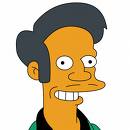 